                       Общество  с  ограниченной    ответственностью      «РайдоТур»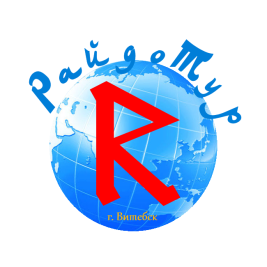                          Республика Беларусь 210026, г.Витебск, ул.Толстого, д.4, комн.27,         УНП 391355985,                       тел. +375 (212)358635, тел/факс +375(212)358735Итальянские каникулы!Прага-Зальцбург-Флоренция-Рим-Сан-Марино-Венеция-КраковСтоимость тура: 24.03.2018- 31.03.2018  - 395 евро1 деньВыезд из Минска утром. Путешествие по Польше и Чехии. Ужин. Ночлег в отеле.2 деньЗавтрак.Экскурсия по Праге. Это один из крупнейших городов Центральной Европы и многовековая столица Богемии. Это мосты, соборы, позолоченные башни и церковные купола, отражающиеся в водах Влтавы уже более 10 столетий. Это почти не пострадавший во время Второй мировой средневековый центр с мощеными улицами и двориками, бесчисленными шпилями и лавочками. И наравне с этим Прага — современный и оживленный город, полный молодой энергии, музыки, культуры во всех ее проявлениях и ресторанов высокой кухни.Свободное время. Ужин. Ночлег в отеле.3 деньЗавтрак.Экскурсия по Зальцбургу. Зальцбург является центром одноименной австрийской земли и находится всего в 5 км от границы с Германией. Это уютный городок с богатейшей историей, множеством церквей и дворцов, здесь находилась летняя резиденция королей, и родился величайший музыкальный гений – Вольфганг Амадей Моцарт. Зальцбург — старинный европейский городок. В состав Австрии он вошел по историческим меркам недавно, и это наложило отпечаток на архитектуру, культуру и даже кулинарные традиции. Туристов сюда привлекают узкие улочки города и затейливые барочные фасады древних зданий, особенно живописные с вершины Фестунгберг, к которой ведет канатная дорога. Наряду с привычными музеями и галереями, тут есть несколько интерактивных экспозиций.Свободное время. Ужин. Ночлег в отеле.4 деньЗавтрак. Экскурсия по Флоренции. Во Флоренции удивительным образом сочетаются последние достижения цивилизации, бурлящая жизнь современного города и уникальная красота средневековья. Во время прогулок по её улочкам возникает чувство, что прошлое вполне ощутимо и реально. Ведь здесь, например, сохранилось то самое здание, у стен которого Данте писал свою «Божественную комедию», или мастерская, где Микеланджело вырезал из мрамора статую Давида. И не только с этими двумя фамилиями связана история города. Он был родным домом Боккаччо, Брунеллески, Леонардо да Винчи, Донателло и многих других. Посмотреть на богатое наследие художественных ценностей того времени можно в галереи Уффици – самом известном городском музее.Свободное время. Ужин. Ночлег в отеле.5 деньЗавтрак. Экскурсия по Риму. Рим — один из самых красивых городов мира, политический и экономический центр не только Италии, но и всего Европейского Сообщества. C точки зрения туриста, это собрание великого множества достопримечательностей с мировым именем, расположенных в удобной близости друг от друга. Сегодня Рим — один старейших и один из самых посещаемых городов мира, благодаря огромному сосредоточию исторических и архитектурных памятников разных эпох. Центр города полностью входит в список Всемирного наследия ЮНЕСКО. Пройдя сквозь толщу веков, «Вечный город» донес до нас величие дворцов и соборов, мощь средневековых замков и серебряную музыку фонтанов эпохи Барокко. Теперь каждый турист знает, что «все дороги ведут в Рим», и старается хотя бы однажды посетить этот город. Посещение Ватикана ( собора Св. Петра) - самое миниатюрное государство мира, резиденция папы Римского.Свободное время. Ужин. Ночлег в отеле.6 деньЗавтрак. Посещение Сан-Марино. Сан-Марино - небольшое государство, расположенное на территории Италии в нескольких километрах от побережья Адриатического моря. Это одна из древнейших республик в мире, известная своим свободолюбивым народом. В каждой точке страны витает дух средневековья - на скалах возвышаются старинные замки, вдоль узких улочек стоят небольшие дома и католические церкви.Экскурсия по Венеции.  Венеция, столица области Венето, построена на берегу одноимённой лагуны на 122 островах Адриатического моря, связанных 400 мостами. Это настоящий город-памятник, где абсолютно любое здание может претендовать на звание исторического. Поэтому неудивительно, что вся старая часть Венеции и ее лагуна включены в Список всемирного наследия ЮНЕСКО. Сам по себе город на воде - уже достопримечательность, но кроме архитектурного чуда, выраженного в органичном сочетании сохранившихся старинных зданий с причудливой витиеватостью каналов, лодочного транспорта и артистичных гандольеров, стоит обратить внимание на специфику венецианского искусства, представленного в зодчестве и изобразительном искусстве.Ужин. Ночлег в отеле.7 деньЗавтрак. Путешествие по Австрии и Польше. Посещение торгового центра. Ужин. Ночлег в отеле.8 деньЗавтрак. Экскурсия по Кракову. Краков — бывшая столица Польши и один из красивейших городов Европы. В Старом городе, расположенном в кольце парков Планты, сохранилось несколько сотен ценнейших архитектурных памятников. Этот город считается культурной и туристической столицей Польши. Его исторический центр занесен в список всемирного наследия ЮНЕСКО. Здесь жили писатель Станислав Лем, нобелевские лауреаты Чеслав Милош и Вислава Шимборска, папа римский Кароль Войтыла.Прибытие в Минск.В стоимость тура входит:В стоимость тура не включено:- проезд автобусом туристического класса;- проживание в отелях туристического класса стандарта         2-3*, двух-трехместное размещение;- завтраки и ужины в отелях;
- экскурсионное обслуживание согласно программе тура;
- сопровождающий по маршруту.- туристическая услуга – 50 BYN (в т ч НДС 20%);- консульский сбор (возможна доплата сервисного сбора визового центра);- медицинская страховка;
- дополнительные мероприятия, описанные в программе;
- билеты для посещения музеев и других достопримечательностей;
- проезд на городском транспорте в посещаемых
городах в случае необходимости;